Call To Order:  The meeting was called to order at 9:00 a.m. by Jeff Hamilton, who also led the Pledge of Allegiance.  Supervisors Leo Fiester and Richard Marks, as well as Secretary Kathy Klim were present.Visitors   Edna Schweitzer, Tax Collection Committee.  Edna has served as Laporte Township’s representative on the Sullivan County Tax Collection Committee for ten years.  After presenting the responsibilities of the committee, Leo Fiester volunteered and was appointed to take over this position.Approval of Agenda A motion was made by Richard Marks and seconded by Leo Fiester to approve the agenda.  The motion passed.Approval of Minutes Richard Marks made a motion to approve the minutes.  It was seconded by Leo Fiester, and the motion passed.Approval of Treasurer’s Report A motion was made by Richard Marks and seconded by Leo Fiester to approve the Treasurer's Report.  The motion passed.Motion to Pay Bills Richard Marks made a motion to pay the monthly bills.  It was seconded by Leo Fiester, and the motion passed.General Bills:State Bills:Superior Plus Energy	           5531        01/31/2024		788.53					Page 1Driveway Permit:NoneLand Use Permits:NoneConstruction Permits (from Code Inspections):NoneCertificate of Occupancy:Ulvick, 59 Grouse Road, LaporteCOG Meeting Report:Jeff Hamilton attended the January 23, 2024 meeting.  Barry Garverick did a joint bid for stone for three townships. Old Business:Road ReportWe have been doing a lot of plowing and cindering.  Three fallen trees were removed – two on Mead Road and one on Murray.  Other small trees were also removed from the roads.New Business:Bids for General Road Work and 3000 ton of 3RC Stone, as well as Bids for doing Rouse Road, including seal coating will be advertised.
Kathy Klim will investigate options for new credit cards that will offer cash back rewards.Berkheimer Request for Collections and Digitization – A motion was made by Richard Marks and seconded by Leo Fiester to get a proposal for Collection Services and Digitization from Berkheimer.  The motion passed. A motion was made by Richard Marks and seconded by Leo Fiester to combine Classes B and C as one General Laborer class at the rate of $15.22.  The motion passed. A letter and Class Descriptions for employees was mailed to Jim Donahue.A motion was made by Richard Marks and seconded by Leo Fiester giving permission to the Tax Collector to collect tax certification fees.  The motion passed.Review Correspondence Adjournment A motion to adjourn was made by Rich Marks and seconded by Leo Fiester.  The motion passed and the meeting adjourned at 10:39 a.m.Respectfully submitted,Kathy Klim, SecretaryName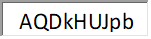 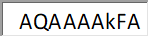 NumDateAmountComcastACH01/15/2024182.74Sullivan County Rural ElectricACH01/15/2024231.06VisaACH01/15/2024199.53VisaEFT02/05/2024153.97ComcastEFT02/05/2024182.82VisaEFT02/05/20241,511.99C&N Bank1320301/11/202425.00Laporte Borough1320401/11/20243,571.00Laporte Volunteer Fire Co.1320501/11/20241,502.00NTSWA1320601/11/20244,221.20PSATS1320701/11/2024698.00Sullivan COG1320801/11/2024100.00AmTrust North America1321601/31/20246,580.00Farrell Auto Supply1321701/31/2024373.79Lockard Agency, Inc.1321801/31/202418,959.00S & J Recycling1321901/31/2024400.00Sullivan Review1322001/31/202422.00Superior Plus Energy1322101/31/20241,382.07Kathy Klim1322202/05/20246.73NTSWA1322302/05/20243,691.1543,994.05Review of Permits:Page 2